Spelling Learning intention: I can define my spelling words and use them in up-levelled sentences.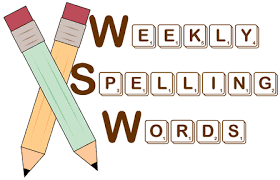 I want each group to write the definition/meaning of all their spelling words. Then, I would like each group to write up-levelled sentences using their spelling words. The number of sentences I want your group to write, is noted in the success criteria above. You might want to try and use more than one spelling word in each of your sentences. Remember to add verbs, adverbs and adjectives in your sentences!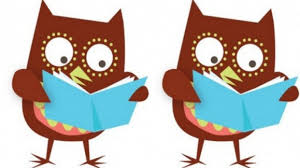 Inference QuestionsLearning intention: I can answer literal questions about my text.Reading materials can be accessed at:www.oxfordowl.co.uk 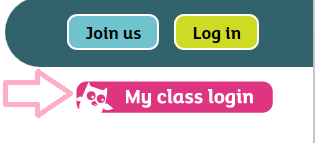 Click on the ‘My class login’ icon and enter the username and password below.Username: sthelensp7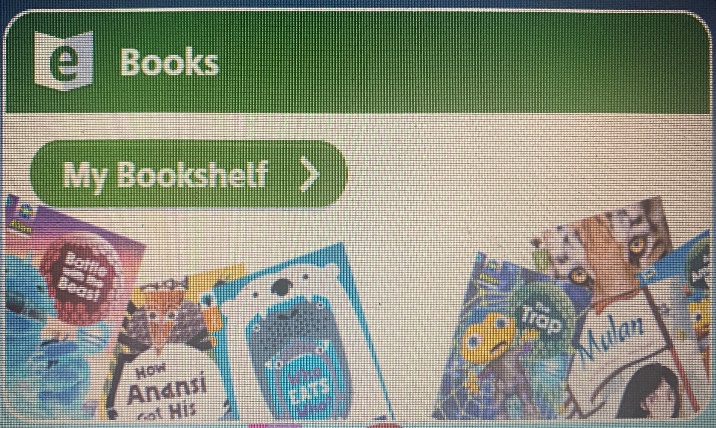 Password: Sthelensp7Click on the ‘My Bookshelf’ icon and search for your group’s book as named below. Red group – Storm Chasershttps://www.oxfordowl.co.uk/api/digital_books/1386.htmlBlue group – Stories of Sherlock Holmes https://www.oxfordowl.co.uk/api/digital_books/2101.htmlGreen group – Here Comes Troublehttps://www.oxfordowl.co.uk/api/digital_books/1273.htmlClick on the e-book above and read chapters 1 and 2. Then, open up your group’s inference questions and answer the questions using information from chapter 1 and 2. You can edit or print the document attached in the link below. Remember to refer to the success criteria as you are going!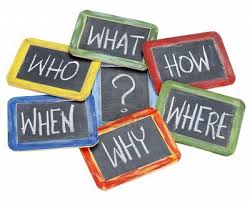 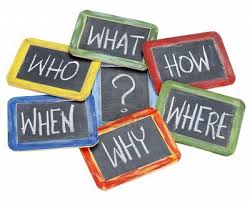 Red group – Red group inference questionsBlue group – Blue group inference questionsGreen group - Green group inference questionsNumber Talks      Multiplication StrategiesLI- I can use the NT strategies to calculate addition sums. Success CriteriaChoose your chilli challenge.Use two strategies for each sum.Show your workings.Check your answers with a calculator.Multiplication StrategiesChilli Challenge2D ShapeWatch this PowerPoint to remind and revise the names and properties of 2D shapes.2D PowerPointNow complete these tasks. 1. Properties of 2D shapes2. 2D shapes crosswordExtension taskQuadrilaterals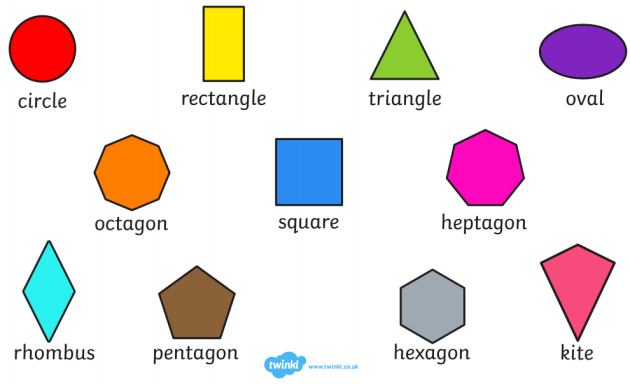 Cloud TypesWatch this PowerPointCloud typesWe will focus on these 3 cloud types.
              cirrus                                                          cumulus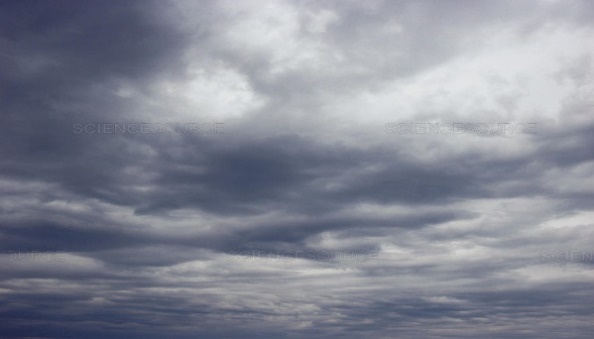 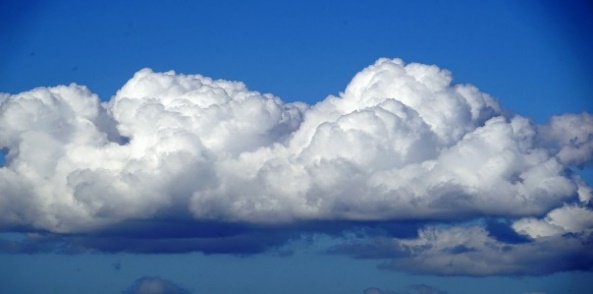 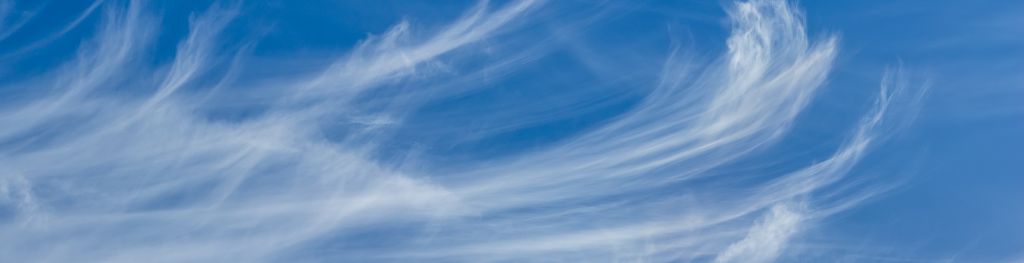                                                 stratusComplete this worksheet on these cloud types:Cloud typesOver the next few weeks keep this record updated with cloud types, weather and temperature.Red Group(science words)Blue Group (science words)Green Group (set 10)Yellow Group(ee)particles predatorpressurereproducerespirerespirationsolutiontemperaturethermometervertebrate vessel particles predatorpressurereproducerespiresolutiontemperaturethermometervertebrate vessel triedturnedwantedpiecepeacearrivehighbeeseeteeweedseedfeelbeenseendeepdeer Friendly numbers      e.g. 2 x 99= 2 x 100= 200 – 2 = 198Partial products e.g. 3 x 16= 3 x (10 + 6)= 30 + 18 = 48Doubling and halvinge.g. 4 x 9= 2 x 18= 1 x 36 = 36Breaking factors into smaller factorse.g. 8 x 5= 2 x 4 x5= 2 x 20 = 40Repeated additione.g. 4 x 9= 9 + 9 + 9 + 9= 36Mild ChallengeMedium ChallengeHot Challenge7 x 4 =9 x 3 =6 x 5 =9 x 8 =12 x 3 =35 x 3 =37 x 5 =65 x 8 =26 x 13 =62 x 15 =63 x 32 =48 x 28 =77 x 66 =65 x 26 =98 x 42 =DateCloudsWeatherTemperatureDateCloudsWeatherTemperatureDateCloudsWeatherTemperature